	ECODELEGUES : COMPTE RENDU N°1 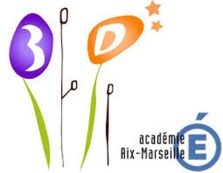 CDI LE 7/11/2023 :Référentes des éco-délégués :- CAZAL Christine, DOMINGUEZ Delphine- Responsable de la mission pédagogique du Parc : Julien BRIAND- 24 élèves présents de la 6ème à la 4ème OBJET : FORMATION A LA MISSION ECO-DELEGUE DU COLLEGE Tour de table : présentation des motivations de chaque élève pour être écodélégué Jeu « BRISE GLACE » :Objectif : définir ce qu’est un  éco-délégué ? définir ses besoins (avec qui ? avec quoi ? comment ?) savoir communiquer avec les autres et écouter. Il y a 13 collèges du Luberon avec des éco-délégués. Un forum sera organisé pour une rencontre 18 avril 2024.  Présentation des  17 objectifs développement durable (ODD) « ESCAPE GAME » collaboratif ( mots fléchés, rébus, devinettes, etc…) pour trouver le code secret du COFFRE-FORT. Mission par groupe de 5 ou 6 élèves sur les différents ODD nécessitant rapidité, efficacité, et solidarité. Le coffre ne s’ouvre que quand tous les groupes ont réussi. Propositions et hiérarchisation des projets par les élèves pour l’année à venir selon les ODD.  PROCHAINE REUNION : MARDI 21 NOVEMBRE 2023 EN S1: Ordre du jour : tri, inscription par groupe et lancement des projets retenus.Synthèse réalisée par : Christine CAZALPISTES DE TRAVAIL : PROJETS 2023-2024ACTIONS PRECISIONS/MODALITESNOMS DES ECO-DELEGUESOrganiser une « marche verte » pour la  semaine du développement durableLieu, date, besoins matériels, autre école partenaire ?Faire des demandes à   l’administration (intendance, CPE, Principal) Poubelle de tri dans la cour ou sous l’auvent du collègeTable de « RAB » à la cantineSalle pour le club Eco-délégués pendant la pause midi pour un groupe en autonomieCollectes diverses de dons pour des AssociationsDons pour la Ligue de Protection des oiseaux ( Mme Josien) : Organiser un planning de collecte entre le 27/11 et 8/12Collecte de jouets, de livres… pour orphelinat (à définir)Dons des vêtements abandonnés  aux associations (à définir) Créer des affiches de sensibilisationLutte contre le harcèlement (action déjà passée ?) Lutte contre la  surconsommation d’habits neufs (sensibiliser au coût énergétique de la production de vêtements) Affiche pour la collecte de bouchons et pilesCréer un court métrage pour sensibiliser à la pollution (au collège?)pour dénoncer les inégalités homme/ femmeOrganiser un vide-grenier Vente de vêtements au bénéfice du foyer du collège : qui ? quand ? où ? comment ? (besoins matériels)Construire un autre monstre de déchetsVoir avec Mme Mottino (projet avec les habits abandonnés)